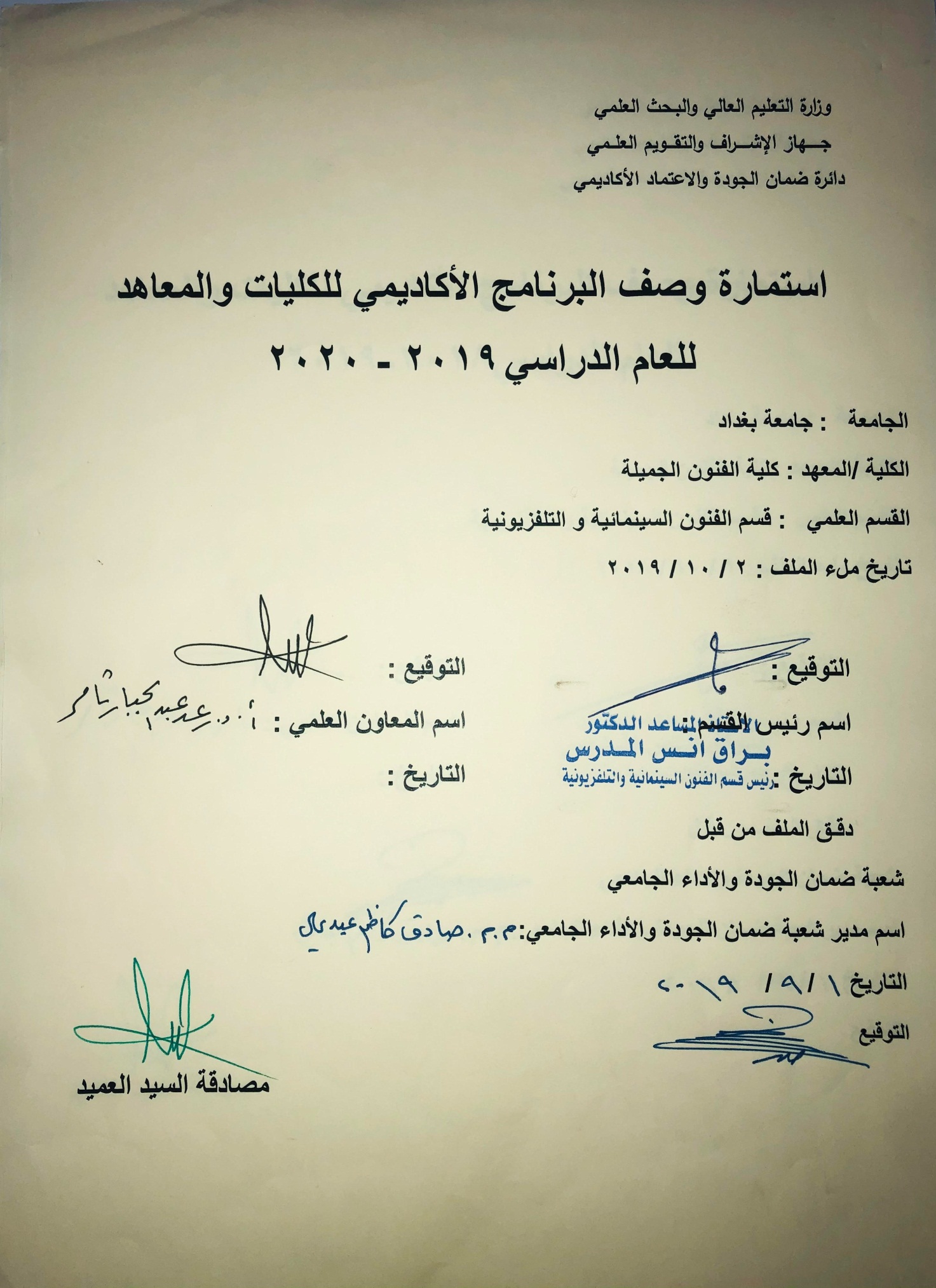 وصف تصميم المنطق الرقميوصف المقرر المؤسسة التعليميةكلية الفنون الجميلةالقسم الجامعي / المركزقسم الفنون السينمائية والتلفزيونيةاسم / رمز المقررأكتشافات ومشاهدات مونتاجية  اشكال الحضور المتاحةطلبة الدراسات الصباحية والمسائية / قسم الفنون السينمائية والتلفزيونيةالفصل / السنة فرع المونتاج / المرحلة الرابعة عدد الساعات الدراسية (الكلي)90 ساعة دراسية تاريخ اعداد هذا الوصفاهداف المقررتعليم الطلبة عن الأكتشافات المونتاجية كذلك مشاهدات تلك الأكتشافات وأساسياتها لأنها الركن الرئيسي للسينما والتلفزيون، من خلال التعرف ضرورة المونتاج واساليبه، وكذلك التعرف على ادوات المونتير في السينما والتلفزيون وفريق عمله، وتعليم الطلبة كيفيات عمل التوظيف الجمالي لعناصر لغة الوسيط السينمائي، وتتبع عمل كل عنصر ومرحلة من مراحل الفيلم السينمائي اوالبرنامج التلفزيوني، ابتداءا من السيناريو التنفيذي والمخطط الارضي والستوري بورد لكل لقطة ثم المشهد ككل لا يتجزأ وعملية كشف مواقع التصوير وصولا الى مرحلة المونتاج او الشكل النهائي للفيلم السينمائي او البرنامج التلفزيوني.الاهداف المعرفية أ 1: تعليم الطلبة على كيفية استغلال المهارات والادوات المونتاجية وكذلك كيفيات توظيف عناصر اللغة السينمائية جمالياً من خلال توظيف المونتاج جمالياً ودرامياً وسيكولوجياً. الاهداف المهارتية الخاصة بالمقررب 1 – شروحات نظرية لكل موضوع اسبوعي  ومن ثم اجراء تطبيقات عملية من مشاهدات لأفلام  والخاصة بعرض تلك الأفلام لأكتشافات مونتاجية وعرضه على شاشة آلة التصوير على ما تم اخذه وشرحه نظرياً وعملياً.طرائق التعليم والتعلمشرح نظري لكل موضوع اسبوعي داخل القاعة الدراسية وعمل التطبيقات العملية للمادة النظرية في الاستوديوهات الخاصة بذلك من مشاهدات لنوعية المونتاج لتلك الأفلام .طرائق التقييمامتحان نظري: بواقع امتحانين في كل  فصلامتحان عملي: يخضع الطالب المطبق لامتحان عملي على الكيفية التي تستخدم بها تلك الأنواع من الأكتشافات المونتاجية او تنفيذ بعض الافكار البسيطة صورياً لتقديم المطلوب للمنجز الفلمي اللازم .ج – الاهداف الوجدانية والقيميةج 1 تمكين الطالب بالنهوض بواجباته الدراسية ومساعدته وتوجيهه نحو الأفضل ليتمكن عند تخرجه لرفده إلى المؤسسات المتخصصة .طرائق التعليم والتعلم من خلال الدروس النظرية والتطبيقية والعمل مع الأجهزة والمعدات الممكنة من توفيرها .طرائق التقييممن خلال التطبيقات اللازمة بالأختصاص وعمل عينات تطبيقية .د- المهارات العامة والتأهيلية المنقولة (المهارات الاخرى المتعلقة بقابلية التوظيف والتطور الشخصي)د1- واجبات عملية في تطبيق لأهم الأكتشافات المونتاجية قصيرة وبسيطة، وتحويلها الى صورة مرئية.الاسبوعالساعاتمخرجات التعلم المطلوبةاسم الوحدة / المساق او الموضوعطريقة التعليمطريقة التقييم3الأخوة لومير والبداية الواقعية والدور المونتاجي محاضرة نظريةتقديم بيبر واسئلة مباشرة3جورج ميلية والبداية الأنطباعية\ ثم أسس بنية المشهد في المونتاج محاضرة نظرية تقديم بيبر واسئلة مباشرة 3مشاهدات فلمية  مشاهدات فلمية مع تطبيقات وملاحظات نظرية تقديم بيبر واسئلة مباشرة مع التطبيق3بورتر والتكامل الشكلي للفلم والأكتشافات المونتاجية محاظرة نظرية تقديم بيبر واسئلة مباشرة3جريفيث والأبعاد الدرامية للمونتاجمحاضرة نظرية تقديم بيبر واسئلة مباشرة3مشاهدات فلمية  محاضرة نظرية تقديم بيبر وأسئلة مباشرة مع التطبيق3كوليشوف وتقنية المونتاج محاضرة نظرية مع التطبيقات تطبيقات عملية داخل الأستوديو مع بيبر 3بودفكين \ والتركيب البنائي (المنهج البنائي) وتصنيفاته في المونتاجنظري ثم تطبيقيتطبيقات داخل الاستوديو عن مشاهدات مونتاجية	 3سرجي إيزنشتاين \ والمونتاج الفكري (الذهني) وتصنيفاته في المونتاجنظري وتطبيقيةتطبيقات داخل الاستوديو عن مشاهدات مونتاجية3	الأمتحان الأول – للفصل الأولنظري ثم تطبيقيالأمتحان ثم تطبيقات داخل الاستوديو3السينما الواقعية في إيطاليا (من الناحية المونتاجية)محاضرة نظرية ومشاهدات فلميةتقديم بيبر واسئلة مباشرة وتطبيق عملي 3مشاهدات فلميةمشاهدات تطبيقية مع الشرح النظري أسئلة نظرية وشرح مع تطبيقاات داخل الأستوديو 3السينما الواقعية البريطانية (السينما الحرة) الناحية المونتاجيىةمحاضرة نظرية ومشاهدات فلميةتقديم بيبر واسئلة مباشرة وتطبيق عملي3السينما الجديدة الفرنسية ( الناحية المونتاجية)محاضرة نظرية ومشاهدات فلميةتقديم بيبر واسئلة مباشرة وتطبيق عملي3الأمتحان الثاني – للفصل الأولنظري ثم تطبيقيالأمتحان ثم تطبيقات عملية من أفلام3الواقعية الأشتراكية (الناحية المونتاجية) محاضرة نظرية مع التطبيقات تقديم بيبر واسئلة مع التطبيقات 3الواقعية الملحمية (الناحية المونتاجية) محاضرة نظرية  تقديم بيبر وأسئلة مباشرة3مشاهدات فلمية مشاهدات تطبيقية مع الشرح النظريأسئلة نظرية وشرح مع تطبيقاات داخل الأستوديو3الواقعية الشعرية (الناحية المونتاجية)محاضرة نظرية أسئلة نظرية مع بيبر3مشاهدات فلمية مشاهدات تطبيقية مع الشرح النظريتطبيقات عملية مع أسئلة مباشرة 3الأمتحان الأول – للفصل الثانينظري ثم تطبيقيالأمتحان ثم التطبيقات3الواقعية الرمزية (الناحية المونتاجية)محاظرة نظرية ثم تطبيقةتقديم بيبر مع أسئلة وتطبيقات عملية داخل الأستوديو 3مشاهدات فلمية مشاهدات تطبيقية مع الشرح النظريتطبيقات عملية مع الشرحداخل الأستوديو24.25.26.27. 28.29.30.333 3 3 3 3 الواقعية السحرية (الناحية المونتاجية)سينما الدوجما (الناحية المونتاجية)مشاهدات فلمية التعبيرية السريالية (الناحية المونتاجية)الأمتحان الثاني – للفصل الثانيمشاهدات فلميةمراجعة شاملةمحاضرة نظرية مع التطبيقاتمحاضرة نظرية مع التطبيقاتمشاهدات تطبيقية مع الشرح النظرينظرية وتطبيقيةنظري ثم تطبيقيمشاهدات تطبيقية مع الشرح النظريمحاضرة نظريةتطبيقات عملية مع الشرحداخل الأستوديوتطبيقات عملية داخل الأستوديوبيبر مع أسئلة معتطبيقات عملية بيبر مع التطبيقات عملية الأمتحان ثم التطبيقاتبيبر مع أسئلة معتطبيقات عملية داخل الأستوديوالكتب المقررة المطلوبةالمراجع الرئيسية (المصادر):كاريل رايس + جورج سادول + فهم السينما + اللغة السينمائية + المعجم السينمائي + نظريات السينما + البرت فولتن + أرثر نايت+ التذوق السينمائي .أ. الكتب والمراجع التي يوصي بها  : (المجلات العلمية، ....): مجلة الاكاديمي، كل المجلات السينمائية العربية.ب. المراجع الالكترونية، مواقع الانترنيت:موقع كلية  الفنون الجميلة + موقع ويكبيديا + مواقع الميكنك السينمائي + مواقع تخصصية عن السينما